【申込先】木の建築フォラム事務局 行　　　　Email　office@forum.or.jp　FAX　03-5840-6406　　　　　　　申込日　　　年　　　月　　　日※必要事項をすべてご記入ください。□は、該当するところにチェックを入れてください。連絡先（ □自宅　 □勤務先 ）※オンライン開催の催事について、フォラム事務局から上の連絡先にメールにてご連絡いたします。――――――――――――下記のご参加方法等の□にチェックを入れてください。―――――――――――□ 第29回公開フォラム 「４号建築物廃止・新壁量等設計法で木造住宅はどう変わるか」■日　時：2024年6月23日（日）14：40～18：00■会　場：東京大学農学部弥生講堂（定員200名）＋オンライン■参加費：（資料集）木の建築フォラム会員 3,000円、一般 4,000円、学生 1,000円（リーフレット）500円　　　■申込締切：2024年6月16日（日）（お早めにお申込いただけますと幸いです。）※資料集、リーフレットはどちらも税込、PDFでの送付となります。※ご参加には資料集、またはリーフレットをご購入いただく必要がございます。□ 西条市・新居浜市 初夏の愛媛木の建築見学会■日　時：2024 年5月17 日（金）-18 日（土）■参加費：会員27,000円、一般28,000円（貸切りバス、１日目夕食懇親会費、宿泊費（シングル・朝食付き）、保険加入料を含みます。集合・解散場所までの交通費は除きます。）■宿　泊：エクストールイン西条駅前（〒793-0030 愛媛県西条市大町771-1）■定　員：20名程度（小型バス定員・申込先着順）■申込締切：2024年4月26日（金）※見学会２週間前からのキャンセルはお受けいたしかねますので予めご了承ください。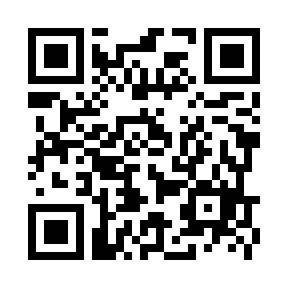 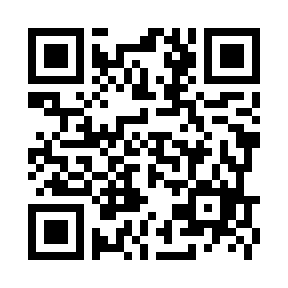 ・それぞれの詳細は同封の137号フォラム通信をご覧ください。・申込書の受領後、事務局より受付のご連絡を差し上げます。　受付までお時間を頂戴する場合がございます。・それぞれ右のＱＲコードからもお申込いただけます。所属会員番号(わかればお願いします)□会員（No.　　　 　　）□一般　　□学生住　所〒電話番号見学会ご希望の方は当日連絡のつくものをご記入下さいE-mail（必須）CPD単位□希望する　□希望しない(CPD番号:　　　  　　　　　 )ご希望の参加方法□ 会場　　　□ オンライン資料について□ 資料集（会員） □ 資料集（一般） □資料集（学生）　□ リーフレット